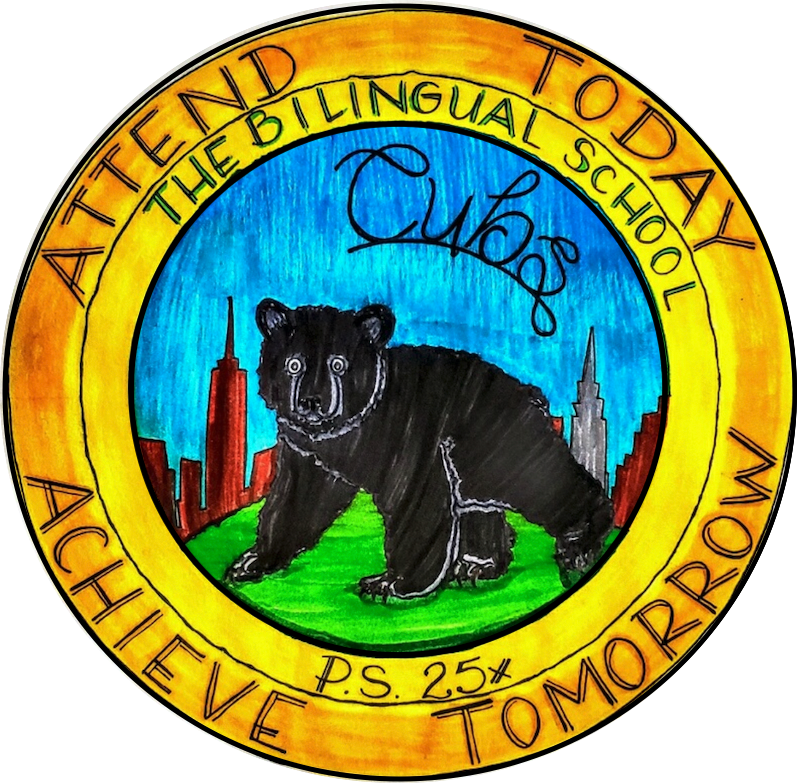 Prime viernes Secunda Taza De Café /Reunión del Ayuntamiento  Unirse a la Directora, Carmen V. Toledo y la coordinadora de padres, Dorothy Gutierrez de la escuela Bilingüe, P.S.25x Fecha:4 de septiembre de 2020 Hora del evento: 9:30 A.M. & 5:00 P.M.  Activado por: Google Meet contrasenia: principal